1)  Graph the following lines by plotting the y-intercept, then using the slope to get more points, then using a ruler to finish drawing the line.   each.2)  Mr. Smith has graphed a line for you.  You need to figure out the slope of the line, the y-intercept of the line, and then from there write out the equation in  form.   each.a)  b)  Slope (m) =Slope (m) =y-int (b) =y-int (b) =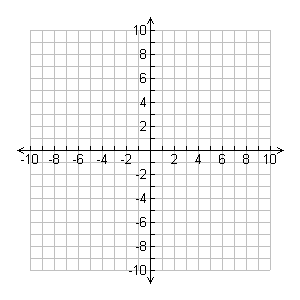 c)  d)  Slope (m) =Slope (m) =y-int (b) =y-int (b) =e)  b)  Slope (m) =Slope (m) =y-int (b) =y-int (b) =c)  d)  Slope (m) =Slope (m) =y-int (b) =y-int (b) =a)b)Slope (m) =Slope (m) =y-int (b) =y-int (b) =Equation:  Equation:  c)d)Slope (m) =Slope (m) =y-int (b) =y-int (b) =Equation:  Equation:  